Step 1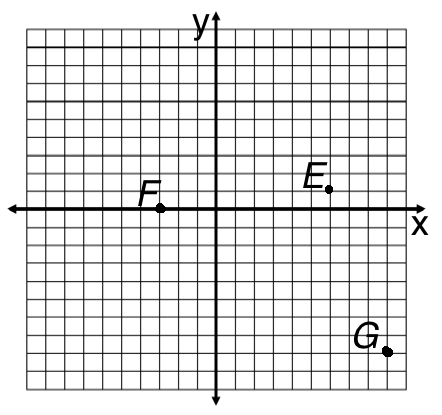 Plot the points.  State which quadrant the point is in. 1.  Plot: A(4, -3),   Q: ____	   2.  Plot:  B(-3, -7),   Q: ____3.  Plot:  C(-4, 3),  Q: ____	   4.  Plot:  D(0, -3),  					     which axis is D on? ____axisGive the coordinates for the following points.5.  E(      ,       )		6.  F(      ,      )		7.   G(      ,     )Step 2Fill in the missing parts of the table(s) and then sketch the graphs.1.  					  2. 			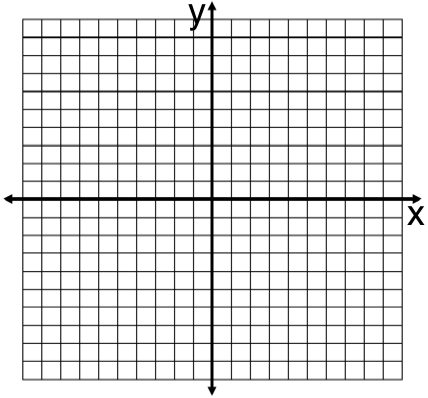 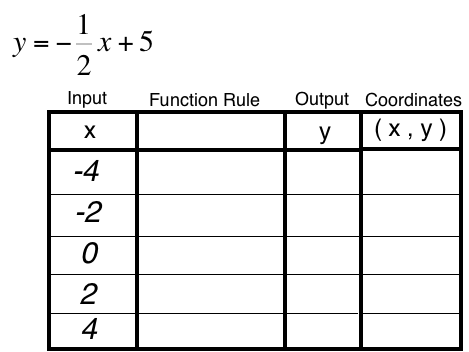 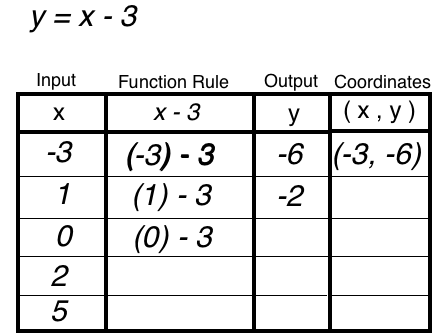 Step 3Fill in the tables by choosing your own x values. Then sketch the graphs.  1. 					    2. 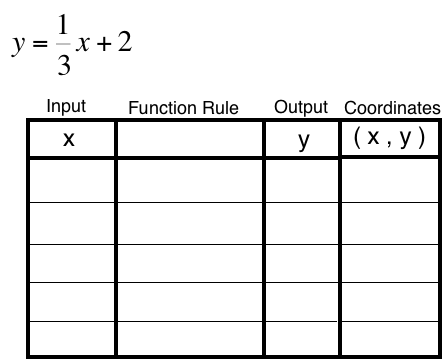 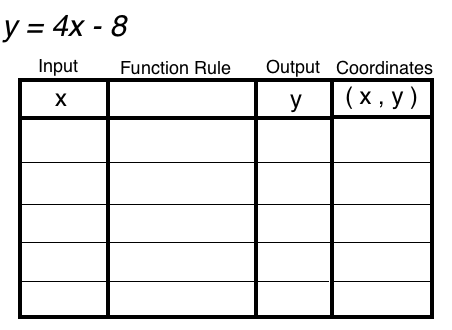 Step 1Plot the points.  State which quadrant the point is in. 1.  Plot: A(4, -3),   Q: ____	   2.  Plot:  B(-3, -7),   Q: ____3.  Plot:  C(-4, 3),  Q: ____	   4.  Plot:  D(0, -3),  					     which axis is D on? ____axisGive the coordinates for the following points.5.  E(      ,       )		6.  F(      ,      )		7.   G(      ,     )Step 2Fill in the missing parts of the table(s) and then sketch the graphs.1.  					  2. 			Step 3Fill in the tables by choosing your own x values. Then sketch the graphs.  1. 					    2. 